25 июня – День спортсменов«Кто хочет стать спортсменом?».Мини футболОформление стенгазеты «Итоги пребывания в лагере»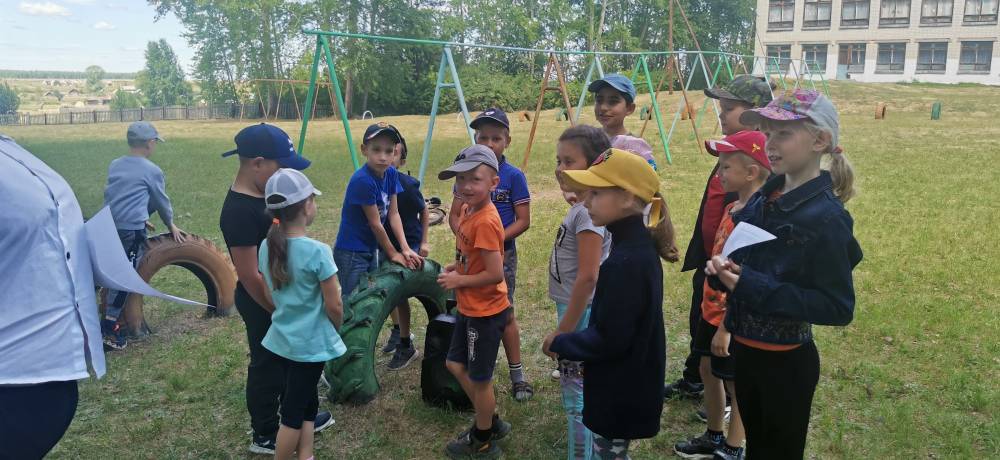 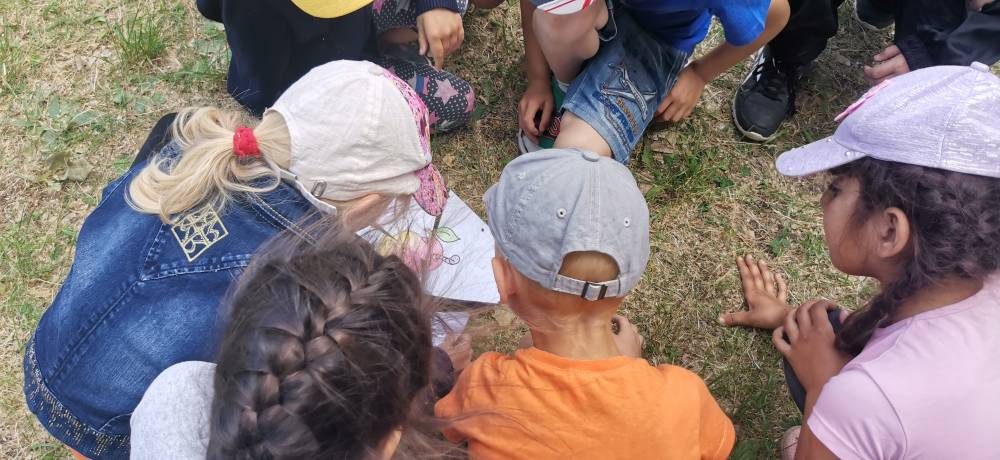 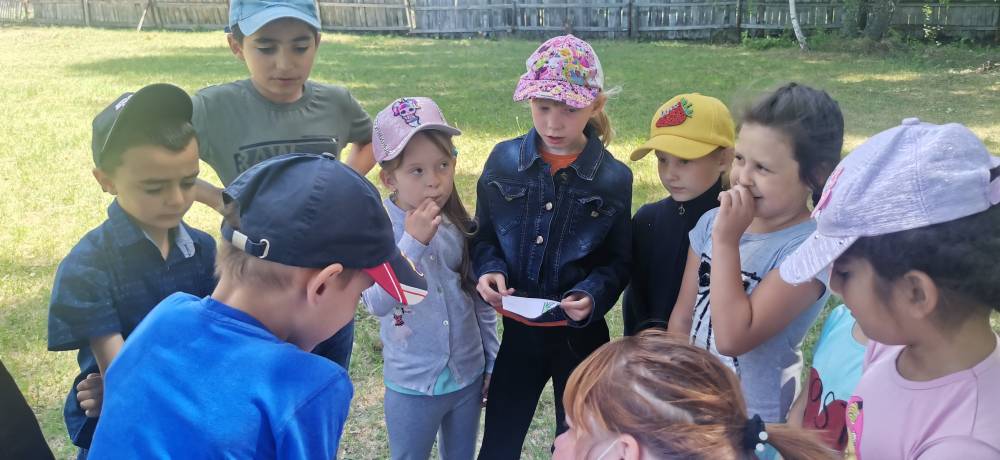 